Personal Brand Project RubricProject Title:Name: 	_____________________	Teacher: 	_________________________________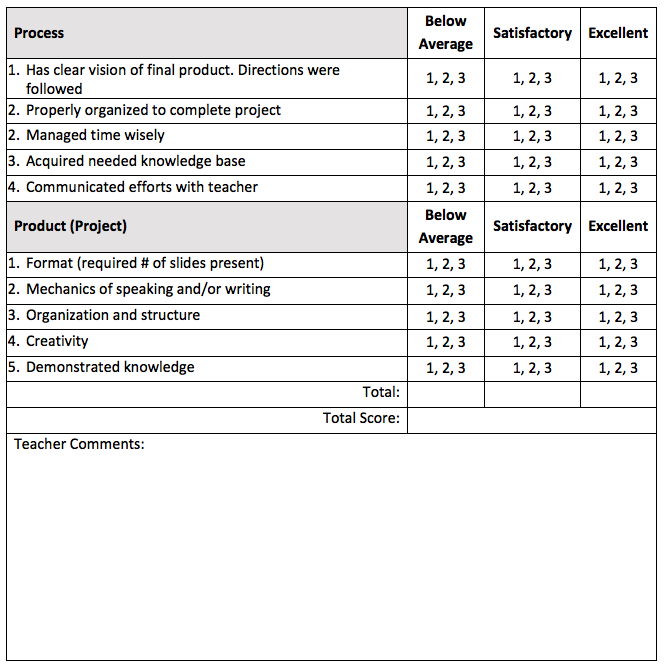 